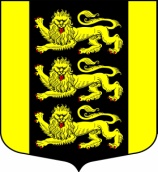 МЕСТНАЯ АДМИНИСТРАЦИЯ ВНУТРИГОРОДСКОГОМУНИЦИПАЛЬНОГО ОБРАЗОВАНИЯ САНКТ-ПЕТЕРБУРГА МУНИЦИПАЛЬНЫЙ ОКРУГ ГОРЕЛОВОул. Красносельское шоссе, 46, Санкт-Петербург, 198323, тел./факс: (812) 746-25-65, E-mail: ma@mogorelovo.ru ОКПО 79749184 ОГРН 1067847079882 ИНН/КПП 780311102/780701001ПОСТАНОВЛЕНИЕ11.03.2015  №  16                                                                              г. Санкт-Петербург                             О внесении изменений в Порядок реализации вопроса местного значения«Осуществления благоустройства территории внутригородского муниципальногообразования Санкт-Петербурга муниципальный округ Горелово»   В соответствии с Федеральным законом от 06.10.2003 № 131-ФЗ «Об общих принципах организации местного самоуправления в Российской Федерации», Закона Санкт-Петербурга от 23.09.2009 № 420-79 «Об организации местного самоуправления в Санкт-Петербурге», Распоряжения Правительства Санкт-Петербурга от 22.01.2008 №4 «Об утверждении правил производства земляных, строительных и ремонтных работ, связанных с благоустройством территорий Санкт-Петербурга,  Уставом Муниципального образования МО ГореловоПОСТАНОВЛЯЮ:1. Утвердить прилагаемые изменения, которые вносятся в Порядок реализации вопроса местного значения «Осуществления благоустройства территории внутригородского муниципального образования Санкт-Петербурга муниципальный округ Горелово», утвержденные Постановлением Местной Администрации МО Горелово от 18.11.2014 №47, согласно Приложению.2. Главному специалисту по кадрам и делопроизводству довести настоящее Постановление муниципальным служащим и разместить на сайте муниципального образования.3. Данное Постановление вступает в силу после официального опубликования (обнародования).4. Контроль за исполнением Постановления оставляю за собой.Глава Местной Администрации                                                                   МО Горелово                                                                                         Д.А. ИвановУТВЕРЖДЕНОПостановлением Местной Администрации МО Гореловоот 11 марта 2015 г № 16 ИЗМЕНЕНИЯкоторые вносятся в Порядок реализации вопроса местного значения «Осуществления благоустройства территории внутригородского муниципального образования Санкт-Петербурга муниципальный округ Горелово» утвержденные Постановлением Местной Администрации МО Горелово от 18.11.2014 №471. Дополнить п.4.1 абзацем следующего содержания:- организовывает проведение топографических, проектных работ;- до начала работ, производство которых запрещено без ордера ГАТИ,  получает ордер ГАТИ на их производство;- после завершения работ и восстановления нарушенного благоустройства в полном объеме исполняет порядок закрытия ордера, предусмотренный Правилами производства земляных, строительных и ремонтных работ, связанных с благоустройством территорий Санкт-Петербурга.